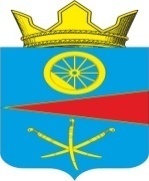 АДМИНИСТРАЦИЯ ТАЦИНСКОГО  СЕЛЬСКОГО ПОСЕЛЕНИЯТацинского  района Ростовской  областиПОСТАНОВЛЕНИЕ«11» марта 2019 г.                          № 50                               ст. ТацинскаяРассмотрев заявление гр. Кужелевой И.Н., заключение о результатах публичных слушаний от 11.03.2019 года, предоставленные документы, руководствуясь ст. 30 Устава муниципального образования «Тацинское сельское поселение», решением Собрания депутатов Тацинского сельского поселения от 31 июля 2018г. № 100 «Об утверждении Положения о порядке проведения публичных слушаний (общественных обсуждений) по вопросам градостроительной деятельности на территории Тацинского сельского поселения» и в соответствии со ст. 39 Градостроительного кодекса РФ, Решением Собрания депутатов Тацинского сельского поселения «Об утверждении Правил землепользования и застройки Тацинского сельского поселения Тацинского района Ростовской области» от 28.09.2012 года №184 (в ред. Решения от 29.12.2016 №24),-                                           П О С Т А Н О В Л Я Ю :1. Предоставить гр. Кужелевой Ирине Николаевне:- разрешение на условно разрешенный вид использования земельного участка - «Объекты, обслуживающие транспорт населения, в том числе: автозаправочные станции (бензиновые, газовые и др.); автомобильные мойки, прачечные автомобильных принадлежностей; мастерские для ремонта и обслуживания автомобилей» для земельного участка КН 61:38:0010155:74, общей площадью 1250 кв.м., расположенного по адресу: Ростовская область, Тацинский р-н, ст. Тацинская, ул. Октябрьская,156, функциональная зона в соответствии с Правилами землепользования и застройки  Тацинского сельского поселения Тацинского района Ростовской области: Зона общественно-делового назначения (ОД), принадлежащего  гр. Кужелевой Ирине Николаевне на праве собственности (договор купли- продажи находящегося в государственной собственности земельного участка  № 1439 от 30.01.2019г,  рег. запись № 61:38:0010155:74-61/044/2019-1 от 01.02.2019 г.) разрешенный вид использования- «Объекты предпринимательской деятельности».2. Обязать гр. Кужелеву Ирину Николаевну внести изменения в учетную документацию по объекту недвижимости.3. Контроль за исполнением данного постановления оставляю за собой.Глава Администрации  Тацинского  сельского  поселения                                       А.С. Вакулич  «О выдаче разрешения гр. Кужелевой Ирине Николаевне на условно разрешенный вид использования земельного участка, расположенного по адресу: Ростовская область, Тацинский р-н, ст. Тацинская, ул. Октябрьская,156»  